Publicado en Valdetorres de Jarama el 23/02/2018 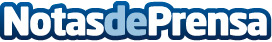 Raimundo Sánchez invita a cocinar recetas de puchero en sus ollas de barro refractarioRaimundo Sánchez aconseja aprovechar los días hogareños de invierno para cocinar en su enorme variedad de ollas de barro y pucheros de barro artesanales, ideales para particulares. En restaurantes, además, se recomienda el uso de soportes y platos refractarios para ofrecer una alimentación saludable y de calidadDatos de contacto:Montserrat García CastillónMarketing Mercadotecnia SLNota de prensa publicada en: https://www.notasdeprensa.es/raimundo-sanchez-invita-a-cocinar-recetas-de_1 Categorias: Internacional Nacional Nutrición Gastronomía Sociedad Restauración Consumo http://www.notasdeprensa.es